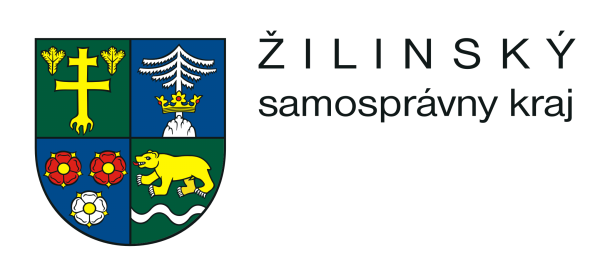 Vás pozýva na celoslovenské kolo s medzinárodnou účasťousúťaže žiakov stredných škôl„Župná kalokagatia 2018“ pod záštitou predsedníčky Žilinského samosprávneho kraja.Vyhlasovateľ:   		Žilinský samosprávny krajOrganizačný výbor:		Ing. Ladislav Gabčo, CSc. – predseda organizačného výboru				Ing. Mária Wienerová – riaditeľka pretekov	Mgr. Janka Školová– riaditeľka odboru školstva a športu ŽSK poverená vedením				Ing. Martina Gajdárová – kontaktná osoba ŽSK  Záštita:			 Ing. Erika Jurinová – predsedníčka Žilinského samosprávneho krajaUsporiadateľ:  		Spojená škola, Rosinská cesta 4, 010 08  ŽilinaTermín:     			05. október 2018Miesto:			priestory a okolie Spojenej školy, Rosinská cesta 4, ŽilinaHlavný rozhodca:   		Mgr. Mária JakubíkováŠtartujú :	Víťazné družstvo krajských kôl samosprávnych krajov– členné  zmiešané družstvá /min. 2 dievčatá/ (+ 1 náhradník)Disciplíny:Beh 3 km v teréne, kontrolné stanovištia v intervaloch 500 m:streľba zo vzduchovky: 5 rán na všetkých 5 terčov v strelničkepočas súťaže sa používajú vzduchovky, ktoré sú zabezpečené organizátorom súťažehod granátom na cieľ: každý účastník 2 hody na terč 2x4 m na vzdialenosť PIO: improvizované prostriedky individuálnej ochrany PIOTopografia: čítanie mapy, určovanie azimutuzdravotná príprava: praktické ukážkyprehup lanomteoretické otázky protipožiarna ochrana, civilná ochrana, BOZP, história (v roku 2018 s dôrazom na 100. výročie ČSR), geografia, ekonomika, test prvej pomoci, šport , štát a právo, Európska únia, trestnoprávna zodpovednosť, doprava, test v anglickom jazyku, prevencia drogových závislostínebodovaná disciplína:  praktická skúška resuscitácieProgram podujatia:	Dňa 04.10.201816.30 hod. – 17:00 hod. 		Príchod účastníkov17.00 hod. – 18.00 hod.	Prezentácia účastníkov súťaže (5 súťažiacich + 1 náhradník), ubytovanie (Školský internát, Spojená škola, Rosinská cesta 4, Žilina)18.00 hod. – 19.00 hod.	Prehliadka trate a porada vedúcich družstiev – max. 2 vedúci družstva predložia súpisku účastníkov súťaže, potvrdenú riaditeľom školy, písomný súhlas so spracovaním údajov a zverejňovaním fotografií, videozáznamov všetkých účastníkov súťaže (GDPR) pre účely súťaže19.00 hod. – 19.30 hod.	Večera (Školská jedáleň, Spojená škola, Rosinská cesta 4, Žilina)Dňa 05.10.20187.00 – 8.00 hod.	Tréning - streľba8.00 hod. 	Raňajky (Školská jedáleň, Spojená škola, Rosinská cesta 4, Žilina)9.30 hod.	Otvorenie pretekov (Spojená škola, Rosinská cesta 4, Žilina)10.00 hod. 				Štart pretekov12.00 hod. 				Obed 13.00 hod. 				Vyhodnotenie súťažeCestovné:				Hradí vysielajúca organizáciaUbytovanie, strava, ceny: 		Zabezpečí Žilinský samosprávny kraj(max. počet členov na jedno družstvo: 8)Kontaktná osoba:			Ing. Martina Gajdárová					Odbor školstva a športu Žilinského samosprávneho kraja					Tel. číslo: + 421 41/ 50 32 239					e-mail: martina.gajdarova@zilinskazupa.skDôležité upozornenia:Každá škola pre účel zúčastnenia sa športovej súťaže v súvislosti so zákonom č. 18/2018 Z. z. o ochrane osobných údajov a o zmene a doplnení niektorých zákonov je povinná zabezpečiť písomný súhlas zákonných zástupcov 
so spracovaním osobných údajov súťažiaceho (meno, priezvisko, dátum narodenia, trieda, škola) a písomný súhlas zákonných zástupcov so zverejnením fotografií, videozáznamov na webovej stránke Žilinského samosprávneho kraja ako i na sociálnych sieťach, prípade v publikáciách (napr. buletín, zborník) vydanými ŽSK.Škola je povinná zabezpečiť, že športovej súťaže sa zúčastnia iba súťažiaci, ktorí sú zdravotne spôsobilí absolvovať súťaž a zároveň preberá zodpovednosť za  zdravotný stav súťažiacich počas realizácie súťaže.